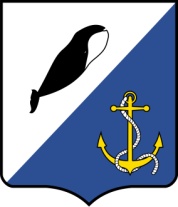 АДМИНИСТРАЦИЯ ПРОВИДЕНСКОГО ГОРОДСКОГО ОКРУГАПОСТАНОВЛЕНИЕВ соответствии с Распоряжением Губернатора Чукотского автономного округа от 10 апреля 2020 года № 136-рг «О внесении изменений в Распоряжение Губернатора Чукотского автономного округа от 19 марта 2020 года № 100-рг» Администрация Провиденского городского округа ПОСТАНОВЛЯЕТ:1. Внести в Постановление Администрации Провиденского городского округа от 19 марта 2020 года № 58 «О неотложных мерах по предупреждению распространения коронавирусной инфекции (COVID-19) на территории Провиденского городского округа» следующие изменения:1.1. в подпункте 2.4. слова «до 14 апреля» заменить словами «до 30 апреля».2. Обнародовать настоящее постановление в информационно-телекоммуникационной сети Интернет на официальном сайте Провиденского городского округа.3. Настоящее постановление вступает в силу со дня обнародования.4. Контроль за исполнением настоящего постановления оставляю за собой.от 14 апреля 2020 г.№ 85пгт. ПровиденияО внесении изменений в Постановление Администрации Провиденского городского округа от 19 марта 2020 года № 58Глава администрацииС.А. ШестопаловПодготовил:Н.Н. МацкевичСогласовано:Е.А. КрасиковаРазослано: дело; отдел ВМР ГО и ЧС; МП «Север»Разослано: дело; отдел ВМР ГО и ЧС; МП «Север»